AnguillaAnguillaAnguillaAnguillaJune 2024June 2024June 2024June 2024MondayTuesdayWednesdayThursdayFridaySaturdaySunday12345678910111213141516Celebration of the Birthday of Her Majesty the Queen1718192021222324252627282930NOTES: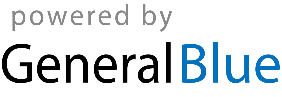 